Plotting Quadratic Graphs – Create-a-PictureFor each of the following equations, complete the table of values and plot the graph of the equation between the -values given. Give -coordinates to 2 decimal places where appropriate.1.		2.		3.		4.		5.		6.		7.		8.		9.		Now add the following straight lines:10.		11.		12.			Finally, colour in your picture!Plotting Quadratic Graphs – Create-a-Picture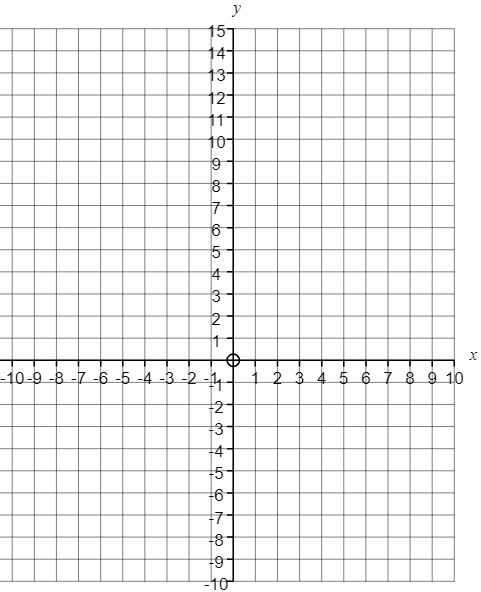 